	Женева, Уважаемая госпожа,
уважаемый господин,1	Как указано в Коллективном письме 5/5 от 8 сентября 2014 года, в настоящем документе содержится дополнительная информация о собрании ИК5 МСЭ-Т, которое состоится в Кочи, Индия, с 8 по 19 декабря 2014 года в гостинице Le Méridien Kochi.Просим принять к сведению, что собрание Оперативной группы по "умным" устойчивым городам, первоначально запланированное на 10−12 декабря 2014 года, перенесено на март 2015 года. Тем не менее, Рабочая группа 3 этой Оперативной группы проведет собрание в Кочи 11 декабря 2014 года, чтобы продвинуться в работе по ключевым показателям деятельности для "умных" устойчивых городов.Кроме того, просим принять к сведению, что последняя уточненная версия общего плана распределения времени и проекта повестки дня, подготовленная по согласованию с председателем исследовательской комиссии (г-ном Ахмедом Зеддамом, Франция), в настоящее время размещена на домашней странице ИК5 (http://www.itu.int/en/ITU-T/studygroups/2013-2016/05/Pages/default.aspx).2	Практическая информация, предоставленная принимающей организацией, размещена на домашней странице ИК5.Участникам, которым необходимо получить пригласительное письмо и/или письмо с визовой поддержкой для въезда в Индию, рекомендуется обратиться к лицу для контактов в этой стране, г-ну Дешу Радж Бхадану (Mr Desh Raj Bhadana):Mr Desh Raj Bhadana
Руководитель-администратор 
COAI14, Bhai Veer Singh Marg
New Delhi-110001, INDIAМоб. тел.:	+91 99 58871801
Тел.:	+91 11 23349275 
Факс: 	+91 11 23349276
Эл. почта: 	dbhadana@coai.in3	Кроме того, сессия для новых участников запланирована на первую половину дня воскресенья, 14 декабря 2014 года. 4	Просьба принять к сведению, что одновременно с собранием 5-й Исследовательской комиссии МСЭ-Т состоятся следующие мероприятия:–	собрание Оперативной группы по "умному" водопользованию – 9 декабря 2014 года;–	собрание Группы по совместной координационной деятельности по вопросам ИКТ и изменения климата – 9 декабря 2014 года;–	собрание Рабочей группы 3 Оперативной группы по "умным" устойчивым городам – 11 декабря 2014 года;–	Симпозиум МСЭ по ИКТ, окружающей среде и изменению климата – 15 декабря 2014 года;−	собрание ЕЕ ЕТСИ – 16−19 декабря 2014 года.С уважением,Малколм Джонсон
Директор Бюро
стандартизации электросвязиБюро стандартизации 
электросвязи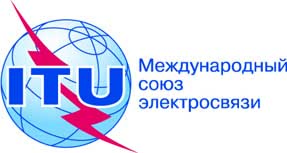 Осн.:


Тел.:
Факс:
Эл. почта:Дополнительный документ 1 
к Коллективному письму 5/5 БСЭ

+41 22 730 6301
+41 22 730 5853
tsbsg5@itu.int–	Администрациям Государств – Членов Союза−	Членам Сектора МСЭ-Т−	Ассоциированным членам МСЭ-Т, принимающим участие в работе 5-й Исследовательской комиссии−	Академическим организациям − Членам МСЭ-ТПредмет:Собрание 5-й Исследовательской комиссии,
Кочи, Индия, 8–19 декабря 2014 годаСобрание 5-й Исследовательской комиссии,
Кочи, Индия, 8–19 декабря 2014 года